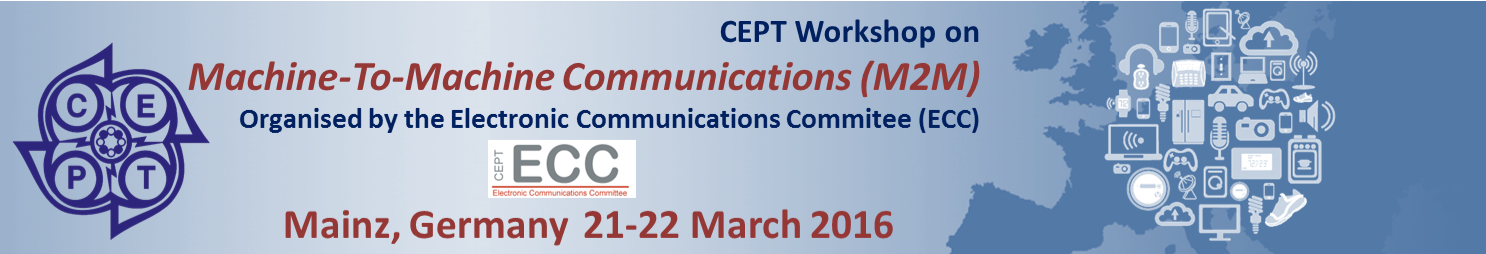 Work Shop Programme – Day 1, Monday 21 March 2016Work Shop Programme – Day 1, Monday 21 March 2016Work Shop Programme – Day 1, Monday 21 March 2016TimePresentation TitlePresenter 9.30Registration 10.00Welcome & Opening of WorkshopDr. Rüdiger Hahn, Bundesnetzagentur (Head of Department for Spectrum Regulation), GermanyMr. Eric Fournier, Chairman of the Electronic Communications Committee (ECC), L'Agence Nationale des Fréquences (ANFR), France10.15 – 11.00Keynote 1 – Frequency ManagementMr. Thomas Weilacher, Chairman of ECC WG Frequency Management (WG FM), Bundesnetzagentur, Germany10.15 – 11.00Keynote 2 – IMT MattersMr. Didier Chauveau, Chairman of ECC PT1 (IMT Matters), ANFR, France10.15 – 11.00Keynote 3 – Numbering & NetworksMr. Johannes Vallesverd, Chairman of ECC WG Numbering & Networks, NKOM, Norway11.00 – 11.30 Coffee Break11.00 – 11.30 Coffee Break11.00 – 11.30 Coffee BreakSession A – Requirements of and Developments in Standardisation on M2M(Session chairman: Mr. Thomas Weilacher, Chairman of ECC WG FM (Working Group Frequency Management)Session A – Requirements of and Developments in Standardisation on M2M(Session chairman: Mr. Thomas Weilacher, Chairman of ECC WG FM (Working Group Frequency Management)Session A – Requirements of and Developments in Standardisation on M2M(Session chairman: Mr. Thomas Weilacher, Chairman of ECC WG FM (Working Group Frequency Management)11.30 – 12.45An overview of ETSI activities in the field of M2M/IoT and related radio solutions	Dr. Michael Sharpe, European Telecommunications Standards Institute (ETSI)11.30 – 12.45Standardisation of the embedded SIM for M2M/IoTMr. Xavier Piednoir, ETSI SCP Technical Officer11.30 – 12.45oneM2M partnership project (goals, achievements,…)	Mr. Roland Hechwartner, Vice-Chairman Technical Plenary oneM2M – Partnership Agreement12.45 – 13.45 Lunch12.45 – 13.45 Lunch12.45 – 13.45 LunchSession B – Requirements of and Developments in Regulation on  M2M Numbering (Session chairman: Mr. Johannes Vallesverd, Chairman of ECC WG Numbering and Networks)Session B – Requirements of and Developments in Regulation on  M2M Numbering (Session chairman: Mr. Johannes Vallesverd, Chairman of ECC WG Numbering and Networks)Session B – Requirements of and Developments in Regulation on  M2M Numbering (Session chairman: Mr. Johannes Vallesverd, Chairman of ECC WG Numbering and Networks)13.45 – 15.30Main M2M-related issues currently under consideration on the work programme of the ECC/WG NaN’S Project Team on Future Numbering IssuesMr. Francesco BernabeiNumbering Expert, AGCOM Italy and Chairman of ECC/WG NaN / Project Team Future Numbering Issues (PT FNI)13.45 – 15.30Presentation of the BEREC Report on "Enabling the Internet of Things"Dr. Julia Marquier,  Member of the BEREC drafting team and Legal Expert/ Numbering, Bundesnetzagentur, Germany13.45 – 15.30Creating a Digital Single Market for M2M and the Internet of ThingsMr. Robert McDougall, Head of Enterprise Regulation, Vodafone Group Services Ltd	13.45 – 15.30Use of national numbering resources for global M2M servicesMr. Mike Corkerry,  Executive Director, EMEA Government Affairs, AT&T13.45 – 15.30eCall – A case study on the numbering requirementsMr. Freddie McBride, Numbering and Networks Expert, European Communications Office (ECO)15.30 – 16.00 Coffee Break15.30 – 16.00 Coffee Break15.30 – 16.00 Coffee BreakSession C: Presentation of Selected Case Studies(Session chairman: Mr. Didier Chauveau, Chairman of ECC PT1 (IMT Matters), ANFR, FranceSession C: Presentation of Selected Case Studies(Session chairman: Mr. Didier Chauveau, Chairman of ECC PT1 (IMT Matters), ANFR, FranceSession C: Presentation of Selected Case Studies(Session chairman: Mr. Didier Chauveau, Chairman of ECC PT1 (IMT Matters), ANFR, France16.00 – 18.00Intelligent Energy Networks – Application scenarios, requirements and projects (incl. migration CDMA towards LTE, LTE MTC etc.)Dr. Bernd Soerries,  University of Applied Sciences Südwestfalen, Germany16.00 – 18.00Wireless solutions for machine-centric communications for the Internet of Things, connected devices and industrial applications. Mr. Joachim Sachs, Principal Researcher, Ericsson, Sweden16.00 – 18.00Technology and spectrum for M2M communicationsDr. Hamid Karimi, Huawei Technologies, United Kingdom16.00 – 18.00Low power wireless networks connecting objects of the IoTDr. Benoît Ponsard, Director of Standardisation, SIGFOX, France16.00 – 18.00LTE450 as a solution for M2M/IoT applicationsMr. Colin Chandler, 450 MHz Alliance, Chair, Standards and Regulatory Group18.00 Workshop Close – Day 118.00 Workshop Close – Day 118.00 Workshop Close – Day 1Work Shop Programme – Day 2, Tuesday 22 March 2016Work Shop Programme – Day 2, Tuesday 22 March 2016Work Shop Programme – Day 2, Tuesday 22 March 2016Work Shop Programme – Day 2, Tuesday 22 March 2016TimePresentation TitlePresentation TitlePresenter Session D – Smart Cities/ Metropolitan Area Networks(Session chairman: Mr. Thomas Weber, European Communications Office (ECO), Chairman ECC/WGFM Short Range Devices Maintenance Group (SRD/MG)Session D – Smart Cities/ Metropolitan Area Networks(Session chairman: Mr. Thomas Weber, European Communications Office (ECO), Chairman ECC/WGFM Short Range Devices Maintenance Group (SRD/MG)Session D – Smart Cities/ Metropolitan Area Networks(Session chairman: Mr. Thomas Weber, European Communications Office (ECO), Chairman ECC/WGFM Short Range Devices Maintenance Group (SRD/MG)Session D – Smart Cities/ Metropolitan Area Networks(Session chairman: Mr. Thomas Weber, European Communications Office (ECO), Chairman ECC/WGFM Short Range Devices Maintenance Group (SRD/MG)09.00 – 10.30Metropolitan/rural area networks using Wi-SUNDr. Simon Dunkley, Silverspring Networks, United KingdomDr. Simon Dunkley, Silverspring Networks, United Kingdom09.00 – 10.30Wideband SRDs with advanced spectrum sharing capabilityMr. Jamshid Khun-Jush, QualcommMr. Jamshid Khun-Jush, Qualcomm09.00 – 10.30Smart Metering and Smart Grid SolutionsMr. Kristian Baasch Thomsen, Kamstrup A/S, DenmarkMr. Kristian Baasch Thomsen, Kamstrup A/S, Denmark09.00 – 10.303GPP - Narrowband IoT Solutions (NB-IoT)Mr. Ulrich Rehfuess, Head of Spectrum Policy, Nokia Networks, GermanyMr. Ulrich Rehfuess, Head of Spectrum Policy, Nokia Networks, Germany10.30 – 11.00 Coffee Break10.30 – 11.00 Coffee Break10.30 – 11.00 Coffee Break10.30 – 11.00 Coffee BreakSession E: Future Smart Transportation, Industrial and Utility Applications as pasrt of the Internet of Things(Session chairman: Ms. Cristina Reis, Vice Chairman of ECC Working Group Frequency Management (WGFM), ANACOM, Portugal)Session E: Future Smart Transportation, Industrial and Utility Applications as pasrt of the Internet of Things(Session chairman: Ms. Cristina Reis, Vice Chairman of ECC Working Group Frequency Management (WGFM), ANACOM, Portugal)Session E: Future Smart Transportation, Industrial and Utility Applications as pasrt of the Internet of Things(Session chairman: Ms. Cristina Reis, Vice Chairman of ECC Working Group Frequency Management (WGFM), ANACOM, Portugal)Session E: Future Smart Transportation, Industrial and Utility Applications as pasrt of the Internet of Things(Session chairman: Ms. Cristina Reis, Vice Chairman of ECC Working Group Frequency Management (WGFM), ANACOM, Portugal)11.00 – 13.00Smart Grid Systems and Other Radio Systems suitable for Utility Operations, and their long-term spectrum requirementsMr. Adrian Grilli, Managing Director, European Utilities Telecom Council (EUTC)Mr. Adrian Grilli, Managing Director, European Utilities Telecom Council (EUTC)11.00 – 13.00Home Building Automation integrated with Smart Metering as part of the IoTMr. Enrico Tosato, ANITEC (Chairman ETSI TC ERM TG28), ItalyMr. Enrico Tosato, ANITEC (Chairman ETSI TC ERM TG28), Italy11.00 – 13.00Future Wireless Industrial Applications as part of the Industry 4.0/Smart Manufacturing and IoTMr. Ludwig Winkel,  ZVEI (German Electrical and Electronic Manufacturers' Association), Germany, GermanyMr. Ludwig Winkel,  ZVEI (German Electrical and Electronic Manufacturers' Association), Germany, Germany11.00 – 13.00Future Intelligent Transportation Solutions as part of the IoTMr. Niels Peter Skov Andersen, Denmark, Car-2-Car Communication Consortium General ManagerMr. Niels Peter Skov Andersen, Denmark, Car-2-Car Communication Consortium General Manager13.00 – 14.00 Lunch13.00 – 14.00 Lunch13.00 – 14.00 Lunch13.00 – 14.00 LunchSession F – Views of CEPT Administrations(Session chairman: Mr. Eric Fournier, Chairman of the Electronic Communications Committee (ECC), ANFR, France)Session F – Views of CEPT Administrations(Session chairman: Mr. Eric Fournier, Chairman of the Electronic Communications Committee (ECC), ANFR, France)Session F – Views of CEPT Administrations(Session chairman: Mr. Eric Fournier, Chairman of the Electronic Communications Committee (ECC), ANFR, France)Session F – Views of CEPT Administrations(Session chairman: Mr. Eric Fournier, Chairman of the Electronic Communications Committee (ECC), ANFR, France)14.00 – 15.45Views of UK Administration Mr. Stephen Talbot, Office of Communications (OFCOM), United KingdomMr. Stephen Talbot, Office of Communications (OFCOM), United Kingdom14.00 – 15.45Views of Russian Administration Dr. Sergey Pastukh, Radio Research & Development Institute (NIIR), ECC Vice Chairman, Russian FederationDr. Sergey Pastukh, Radio Research & Development Institute (NIIR), ECC Vice Chairman, Russian Federation14.00 – 15.45Views of French Administration Mr. Olivier Pellay, L'Agence Nationale des Fréquences (ANFR), FranceMr. Olivier Pellay, L'Agence Nationale des Fréquences (ANFR), France14.00 – 15.45Views of German Administration Ms. Christiane Seifert, Bundesnetzagentur, GermanyMs. Christiane Seifert, Bundesnetzagentur, Germany14.00 – 15.45Views of Swedish Administration Mr. Morgan Westring, Swedish Post and Telecom Authority (PTS), SwedenMr. Morgan Westring, Swedish Post and Telecom Authority (PTS), Sweden15.45 – 16.15 Coffee Break15.45 – 16.15 Coffee Break15.45 – 16.15 Coffee Break15.45 – 16.15 Coffee BreakClosing Session: Panel Discussion and Guidelines for Further Work(Session chairman: Mr. Eric Fournier, Chairman of the Electronic Communications Committee (ECC), ANFR, France)Closing Session: Panel Discussion and Guidelines for Further Work(Session chairman: Mr. Eric Fournier, Chairman of the Electronic Communications Committee (ECC), ANFR, France)Closing Session: Panel Discussion and Guidelines for Further Work(Session chairman: Mr. Eric Fournier, Chairman of the Electronic Communications Committee (ECC), ANFR, France)Closing Session: Panel Discussion and Guidelines for Further Work(Session chairman: Mr. Eric Fournier, Chairman of the Electronic Communications Committee (ECC), ANFR, France)16.15 – 17.00Panellists: Dr. Michael Sharpe - ETSI, Mr. Didier Chauveau - Chairman of ECC PT1 (IMT matters), Mr. Johannes Vallesverd - Chairman of ECC WG Numbering & Networks, Mr. Roland Hechwartner – Vice-Chairman Technical Plenary oneM2M – Partnership Agreement, Mr. Stephen Talbot - Office of Communications (OFCOM), United KingdomPanellists: Dr. Michael Sharpe - ETSI, Mr. Didier Chauveau - Chairman of ECC PT1 (IMT matters), Mr. Johannes Vallesverd - Chairman of ECC WG Numbering & Networks, Mr. Roland Hechwartner – Vice-Chairman Technical Plenary oneM2M – Partnership Agreement, Mr. Stephen Talbot - Office of Communications (OFCOM), United KingdomPanellists: Dr. Michael Sharpe - ETSI, Mr. Didier Chauveau - Chairman of ECC PT1 (IMT matters), Mr. Johannes Vallesverd - Chairman of ECC WG Numbering & Networks, Mr. Roland Hechwartner – Vice-Chairman Technical Plenary oneM2M – Partnership Agreement, Mr. Stephen Talbot - Office of Communications (OFCOM), United Kingdom17.45 – 18.00Summary of the Workshop and closing remarksMr. Thomas Weilacher, Chairman ECC Working Group Frequency Management (WGFM), Bundesnetzagentur, GermanyMr. Thomas Weilacher, Chairman ECC Working Group Frequency Management (WGFM), Bundesnetzagentur, Germany18.00 Workshop Close – Day 218.00 Workshop Close – Day 218.00 Workshop Close – Day 218.00 Workshop Close – Day 2